Inclusion Advisory Group (IAG) - Chair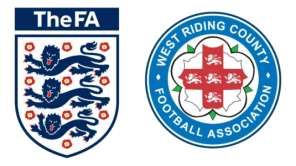 Purpose To Chair an Inclusion Advisory Group whose role is to Increase the diversity of football’s talent poolEssential Skills and Experience Desirable Skills And Experience
You will be required to:Recognise equality issues and identify possible solutions Demonstrate relevant knowledge of inclusion and diversity legislationWork across a broad spectrum of ethnicities and cultural backgrounds Build effective relationships with members of staff, members of the IAG and members of the communityProvide direction to the WRCFA Council, Directors and professional staffTo effectively administer and manage meetingsIt would be desirable for you to:Have a good understanding of grassroots footballBring a level of experience from the sports/football industry Recognise how to utilise and use appropriate and relevant social media Possess basic presentation skills Be competent in analysing data to assist in making informed decisions Person Specification: EssentialPerson Specification: DesirableYou will be required to:Communicate effectively and confidently, both in written form and verbally Have a positive attitude towards the requirements of the role Handle confidential information sensitively Work positively as part of a team and coordinate other  IAG membersAct in a professional manner as a representative of the County FAConduct meetings and work outside of normal working hours where required It would be desirable for you to:Have existing contacts both within the football industry and the wider community To have a positive nature and progressive attitudeUnderstand and influence local business networksPossess a good knowledge of local community groups 